附件1：武汉理工大学学年集中实习计划表填表人（签名）：              教学院长签名：              填报日期：注：1、各学院应在每年5月底前确定下一学年度各专业的集中实习计划，并填写“集中实习计划表”，由学院教学办汇总、教学院长审查后报教务处实践教学管理办公室备案。2、采用“集中分散兼有”组织形式的专业实习，集中实习部分也须填写此表，同时应在备注栏中注明“有分散实习*周”字样。教务处实践教学管理办公室制附件2：武汉理工大学学年第学期分散实习计划表填表人（签名）：               教学院长签名：                 填报日期：注：1、各学院应在每学期第18周前确定下一学期各专业的分散实习计划，并填写“分散实习计划表”，由学院教学办汇总、教学院长审查后报教务处实践教学管理办公室备案。2、采用“集中分散兼有”组织形式的专业实习，分散实习部分也须填写此表。                                       教务处实践教学管理办公室制    附件3：武汉理工大学本科生赴校外单位实习信息反馈表实习单位负责人签字：                                   校方指导教师签字:          实习单位盖章：                                              年     月     日注：此表中“本次实习概况”栏由指导教师填写，其他栏目由实习单位填写，并请实习单位签字、盖章，指导教师签字。实习结束，该表原件交给教务处实践教学管理办公室，复印件与学生实习报告、实习总结一道由学生所在学院保存。附件4:武汉理工大学本科生实习工作总结指导教师签名:                         填表日期:     年     月     日学生所在学院教学院长审核签名：        学生所在学院盖章注：1、实习地点、参观地点，均可根据实际情况增加栏目。2、此表应由指导教师在提交成绩时及时填写，学生所在学院教学院长审核、教学办公室盖章。该表原件交给教务处实践教学管理办公室，复印件与学生实习报告、实习单位信息反馈表一道由学生所在学院保存。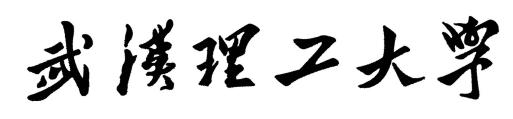 学生实习报告书实 习 执 行 大 纲（可粘贴）一、实习目的二、实习纪律与要求三、实习地点四、实习时间五、实习内容六、实习具体安排七、实习考核概  况实习单位：参观考察单位：（1）				（2）                                                                             （3）                                                                             （4）                                                                             （5）                                                                             （6）                                                                             实习开始时间： 年月日，实习时间共天。完成实习报告时间：年月日。             实 习 日 记           年   月   日（主要记载实习期间的实习内容、实习心得及实习体会）（可加页）          实    习    报    告           （可加页）实 习 成 绩 表注：该表由实习指导老师在批改完实习报告后填写。附件 6--计算机科学与技术学院实习实训方案计算机科学与技术学院实习实训方案一、实习目标如何支持相应毕业要求和培养目标达成二、实习安排项目简介：项目参数分组角色三、日程3安排四、实习准备学生： 指明学生应具备哪些基础，提供学生预习的材料。指导教师：指明指导教师应具备的技术基础。实习单位：提供实习相关软件项目；安排项目经理并提供相关背景资料；确定实施具体日程；提供开发编码规范文档；提供实习相关硬件平台；五、提交内容项目开发计划项目原型系统测试报告工作日志/工作周报实习总结六、考核与评价的方法附件7--实习安全责任承诺书实习安全责任承诺书本人为班学生，参与学期的至期间进行集中毕业实习。实习期间，本人承诺遵守以下条例：1、实习期间要提高安全意识，自觉遵守国家法律、法规，遵守实习单位的各项规章制度和管理办法，注意自身的人身和财物安全，防止各种事故的发生。2、实习期间应服从指导老师的管理。本人有事情处理或发生纠纷时应及时向甲方带队老师报告；请假需向带队老师提交书面申请，应经书面批准后方可离开。否则发生的意外事故，责任由本人负责。实习学生请假期间应当注意自身安全，安全责任自行承担。3、在实习场地应听从实习单位工程师的指导。在实习工作时严格按照规章和指导老师的要求进行工作，不得违规操作。否则出现的安全事故，责任由本人负责。4、实习期间应在实习单位提供的学生公寓住宿，遵守宿舍管理规定、出勤纪律和作息安排（在学生公寓住宿人员每晚9:30回房间等候学校老师查房。学生公寓大门晚10:00关闭，晚10:00后在学生公寓住宿人员原则上不准外出，特殊情况下确需外出的须经学校实习带队老师批准）。不得在外私自租房居住，不得夜不归宿。否则出现的安全事故，责任由本人负担。5、实习期间，实习学生不得酗酒、打架斗殴，不得到网吧上网，不得到附近火车编组站、周边乡村等其他容易造成人身伤害的地方活动，不得从事违法犯罪活动及有损社会公德的活动，否则后果自负。6、在公共场所要遵守社会公德和公共秩序，增加安全防范意识，提高自我保护能力。7、严格遵守武汉理工大学的学生管理条例和计算机科学与技术学院关于实习的有关规定、条例。实 习 学 生 签 字：                      年   月   日附件8--校外分散实习申请及安全责任承诺书校外分散实习申请及安全责任承诺书本人为班学生，申请与2014-2015（1）学期的2015.1.5至2015.1.23期间在（实习单位）实习。校外实习单位情况为：实习单位名称：                                   联系电话：             实习单位地址：       实习单位指导教师：                               联系电话：申请人（签字）：        年   月   日学院意见（签章）：                年   月   日学校指导老师意见（签字）：        年   月   日本人承诺实习期间，遵守以下条例：1、实习期间要提高安全意识，自觉遵守国家法律、法规，遵守实习单位的各项规章制度和管理办法，注意自身的人身和财物安全，防止各种事故的发生。严格遵守武汉理工大学的学生管理条例和计算机科学与技术学院关于实习的有关规定、条例。实习期间服从实习单位指导老师的管理。本人承诺实习期间的安全责任由本人自行承担。2、在实习场地应听从实习单位指导老师的指导。在实习工作时严格按照规章和指导老师的要求进行工作，不得违规操作。否则出现的安全事故，责任由本人负责。承诺人（签字）：     年    月    日附件9--分散实习校外单位实习信息反馈表武汉理工大学本科生赴校外单位实习信息反馈表实习单位负责人签字：                                   校方指导教师签字:          实习单位盖章：                                              年     月     日注：此表中“本次实习概况”栏由指导教师填写，其他栏目由实习单位填写，并请实习单位签字、盖章，指导教师签字。实习结束，该表原件交给教务处实践教学管理办公室，复印件与学生实习报告、实习总结一道由学生所在学院保存。附件10--计算机科学与技术学院实习指导老师考核表注：1.90-100分为优秀，80-89分为良好，60-79分为合格，60分以下为不合格2.出现以下情况者，实习教学工作量按50%发放:   1）不服从学院实习工作安排；   2）缺勤实习活动累计三分之二及以上者；   3）因疏于管理导致所指导班级出现重大安全责任事故；   4）不按时提交各类实习文档；学院专业班级时  间时  间人数实习类别实习内容实习单位参观单位指导教师指导教师备注学院专业班级起止日期周数人数实习类别实习内容实习单位参观单位姓  名联系电话备注学  院专业班级专业班级学生数学生数实习类别实习起止日期实习起止日期实习周数实习周数实习内容和要求实习内容和要求考核内容及方法考核内容及方法学生姓名实习单位名称实习单位名称学    生联系电话实习单位联系电话实习单位联系电话实习单位联系电话指导教师教    师联系电话实习单位信息单位名称单位名称单位名称实习单位信息单位地址单位地址单位地址实习单位信息单位联系人姓名单位联系人姓名单位联系人姓名联系电话联系电话邮政编码邮政编码邮政编码实习单位信息可开展的实习项目可开展的实习项目可开展的实习项目实习单位信息可面向实习专业可面向实习专业可面向实习专业实习单位信息可接纳的学生人数可接纳的学生人数可接纳的学生人数总数        人/次，   其中：  男       人/次，  女       人/次总数        人/次，   其中：  男       人/次，  女       人/次总数        人/次，   其中：  男       人/次，  女       人/次总数        人/次，   其中：  男       人/次，  女       人/次总数        人/次，   其中：  男       人/次，  女       人/次总数        人/次，   其中：  男       人/次，  女       人/次总数        人/次，   其中：  男       人/次，  女       人/次总数        人/次，   其中：  男       人/次，  女       人/次总数        人/次，   其中：  男       人/次，  女       人/次总数        人/次，   其中：  男       人/次，  女       人/次本次实习概况实习学生所在学院专业班级人数本次实习概况指导教师教师姓名教师姓名性别联系电话联系电话本次实习概况指导教师所在学院所在学院职称专业所长专业所长本次实习概况实习起止日期实习起止日期实习起止日期年    月    日  至       年     月      日年    月    日  至       年     月      日年    月    日  至       年     月      日年    月    日  至       年     月      日年    月    日  至       年     月      日年    月    日  至       年     月      日年    月    日  至       年     月      日年    月    日  至       年     月      日年    月    日  至       年     月      日年    月    日  至       年     月      日本次实习概况实习项目实习项目实习项目实习单位对指导教师的评价（分散实习的此栏不填写）实习单位对指导教师的评价（分散实习的此栏不填写）实习单位对指导教师的评价（分散实习的此栏不填写）实习单位对指导教师的评价（分散实习的此栏不填写）实习单位对指导教师的评价（分散实习的此栏不填写）实习单位对指导教师的评价（分散实习的此栏不填写）实习单位对指导教师的评价（分散实习的此栏不填写）实习单位对指导教师的评价（分散实习的此栏不填写）实习单位对指导教师的评价（分散实习的此栏不填写）实习单位对指导教师的评价（分散实习的此栏不填写）实习单位对指导教师的评价（分散实习的此栏不填写）实习单位对指导教师的评价（分散实习的此栏不填写）实习单位对指导教师的评价（分散实习的此栏不填写）实习单位对指导教师的评价（分散实习的此栏不填写）实习单位对实习学生的评价实习单位对实习学生的评价实习单位对实习学生的评价实习单位对实习学生的评价实习单位对实习学生的评价实习单位对实习学生的评价实习单位对实习学生的评价实习单位对实习学生的评价实习单位对实习学生的评价实习单位对实习学生的评价实习单位对实习学生的评价实习单位对实习学生的评价实习单位对实习学生的评价实习单位对实习学生的评价对学校实习工作改进建议及其他要求（分散实习的此栏不填写）对学校实习工作改进建议及其他要求（分散实习的此栏不填写）对学校实习工作改进建议及其他要求（分散实习的此栏不填写）对学校实习工作改进建议及其他要求（分散实习的此栏不填写）对学校实习工作改进建议及其他要求（分散实习的此栏不填写）对学校实习工作改进建议及其他要求（分散实习的此栏不填写）对学校实习工作改进建议及其他要求（分散实习的此栏不填写）对学校实习工作改进建议及其他要求（分散实习的此栏不填写）对学校实习工作改进建议及其他要求（分散实习的此栏不填写）对学校实习工作改进建议及其他要求（分散实习的此栏不填写）对学校实习工作改进建议及其他要求（分散实习的此栏不填写）对学校实习工作改进建议及其他要求（分散实习的此栏不填写）对学校实习工作改进建议及其他要求（分散实习的此栏不填写）对学校实习工作改进建议及其他要求（分散实习的此栏不填写）指导教师工作单位从事专业从事专业职称职称指导教师工作单位从事专业从事专业职称职称实习学院实习专业实习班级实习班级学生人数学生人数实习类别认识 ○  生产  ○   毕业 ○认识 ○  生产  ○   毕业 ○认识 ○  生产  ○   毕业 ○认识 ○  生产  ○   毕业 ○实习组织形式实习组织形式实习组织形式集中 ○  集中分散兼有 ○   分散 ○集中 ○  集中分散兼有 ○   分散 ○集中 ○  集中分散兼有 ○   分散 ○集中 ○  集中分散兼有 ○   分散 ○集中 ○  集中分散兼有 ○   分散 ○集中 ○  集中分散兼有 ○   分散 ○集中 ○  集中分散兼有 ○   分散 ○集中 ○  集中分散兼有 ○   分散 ○集中实习起止日期集中实习起止日期年    月    日  至      年     月      日年    月    日  至      年     月      日年    月    日  至      年     月      日年    月    日  至      年     月      日年    月    日  至      年     月      日年    月    日  至      年     月      日年    月    日  至      年     月      日年    月    日  至      年     月      日集中实习周数集中实习周数集中实习周数集中实习周数集中实习周数分散实习起止日期分散实习起止日期年    月    日  至      年     月      日年    月    日  至      年     月      日年    月    日  至      年     月      日年    月    日  至      年     月      日年    月    日  至      年     月      日年    月    日  至      年     月      日年    月    日  至      年     月      日年    月    日  至      年     月      日分散实习周数分散实习周数分散实习周数分散实习周数分散实习周数实习地点单位名称：单位名称：单位名称：单位名称：单位名称：联系人：联系人：联系人：联系人：联系人：联系电话：联系电话：联系电话：联系电话：联系电话：实习地点单位地址：单位地址：单位地址：单位地址：单位地址：单位地址：单位地址：单位地址：单位地址：单位地址：邮政编码邮政编码实习地点单位名称：单位名称：单位名称：单位名称：单位名称：联系人：联系人：联系人：联系人：联系人：联系电话：联系电话：联系电话：联系电话：联系电话：实习地点单位地址：单位地址：单位地址：单位地址：单位地址：单位地址：单位地址：单位地址：单位地址：单位地址：邮政编码邮政编码参观地点单位名称：单位名称：单位名称：单位名称：单位名称：联系人：联系人：联系人：联系人：联系人：联系电话：联系电话：联系电话：联系电话：联系电话：参观地点单位地址：单位地址：单位地址：单位地址：单位地址：单位地址：单位地址：单位地址：单位地址：单位地址：邮政编码邮政编码参观地点单位名称：单位名称：单位名称：单位名称：单位名称：联系人：联系人：联系人：联系人：联系人：联系电话：联系电话：联系电话：联系电话：联系电话：参观地点单位地址：单位地址：单位地址：单位地址：单位地址：单位地址：单位地址：单位地址：单位地址：单位地址：邮政编码邮政编码实习目的：实习目的：实习目的：实习目的：实习目的：实习目的：实习目的：实习目的：实习目的：实习目的：实习目的：实习目的：实习目的：实习目的：实习目的：实习目的：实习内容：实习内容：实习内容：实习内容：实习内容：实习内容：实习内容：实习内容：实习内容：实习内容：实习内容：实习内容：实习内容：实习内容：实习内容：实习内容：实习进度安排：实习进度安排：实习进度安排：实习进度安排：实习进度安排：实习进度安排：实习进度安排：实习进度安排：实习进度安排：实习进度安排：实习进度安排：实习进度安排：实习进度安排：实习进度安排：实习进度安排：实习进度安排：实习成绩考核方式：   平时成绩占   %       实习报告占    %         考核占    %考核方式：   平时成绩占   %       实习报告占    %         考核占    %考核方式：   平时成绩占   %       实习报告占    %         考核占    %考核方式：   平时成绩占   %       实习报告占    %         考核占    %考核方式：   平时成绩占   %       实习报告占    %         考核占    %考核方式：   平时成绩占   %       实习报告占    %         考核占    %考核方式：   平时成绩占   %       实习报告占    %         考核占    %考核方式：   平时成绩占   %       实习报告占    %         考核占    %考核方式：   平时成绩占   %       实习报告占    %         考核占    %考核方式：   平时成绩占   %       实习报告占    %         考核占    %考核方式：   平时成绩占   %       实习报告占    %         考核占    %考核方式：   平时成绩占   %       实习报告占    %         考核占    %考核方式：   平时成绩占   %       实习报告占    %         考核占    %考核方式：   平时成绩占   %       实习报告占    %         考核占    %考核方式：   平时成绩占   %       实习报告占    %         考核占    %实习成绩成绩分布： 优     %， 良     %， 中     % ， 及格     % ， 不及格      %成绩分布： 优     %， 良     %， 中     % ， 及格     % ， 不及格      %成绩分布： 优     %， 良     %， 中     % ， 及格     % ， 不及格      %成绩分布： 优     %， 良     %， 中     % ， 及格     % ， 不及格      %成绩分布： 优     %， 良     %， 中     % ， 及格     % ， 不及格      %成绩分布： 优     %， 良     %， 中     % ， 及格     % ， 不及格      %成绩分布： 优     %， 良     %， 中     % ， 及格     % ， 不及格      %成绩分布： 优     %， 良     %， 中     % ， 及格     % ， 不及格      %成绩分布： 优     %， 良     %， 中     % ， 及格     % ， 不及格      %成绩分布： 优     %， 良     %， 中     % ， 及格     % ， 不及格      %成绩分布： 优     %， 良     %， 中     % ， 及格     % ， 不及格      %成绩分布： 优     %， 良     %， 中     % ， 及格     % ， 不及格      %成绩分布： 优     %， 良     %， 中     % ， 及格     % ， 不及格      %成绩分布： 优     %， 良     %， 中     % ， 及格     % ， 不及格      %成绩分布： 优     %， 良     %， 中     % ， 及格     % ， 不及格      %实习小结：实习小结：实习小结：实习小结：实习小结：实习小结：实习小结：实习小结：实习小结：实习小结：实习小结：实习小结：实习小结：实习小结：实习小结：实习小结：存在问题或建议：存在问题或建议：存在问题或建议：存在问题或建议：存在问题或建议：存在问题或建议：存在问题或建议：存在问题或建议：存在问题或建议：存在问题或建议：存在问题或建议：存在问题或建议：存在问题或建议：存在问题或建议：存在问题或建议：存在问题或建议：附件5：序号（学号）：实习类别实习地址学    院专    业班    级姓    名指导教师年月日一、成绩评定二、对实习表现及实习报告质量的综合评价（评语）指导老师（签字）：   年    月    日序号功能需求内容功能需求内容开发框架建模工具开发工具版本控制数据库项目管理工具日期日期一二三四五第一周上午请指明学习和工作任务，工程师配备情况第一周下午请指明当天提交的标的物，建议精确到小时考评实习单位信息单位名称单位名称单位名称实习单位信息单位地址单位地址单位地址实习单位信息单位联系人姓名单位联系人姓名单位联系人姓名联系电话联系电话邮政编码邮政编码实习单位信息可开展的实习项目可开展的实习项目可开展的实习项目实习单位信息可面向实习专业可面向实习专业可面向实习专业计算机科学与技术计算机科学与技术计算机科学与技术计算机科学与技术计算机科学与技术计算机科学与技术计算机科学与技术计算机科学与技术本次实习概况实习学生所在学院计算机学院计算机学院专业计算机科学与技术计算机科学与技术班级姓名本次实习概况指导教师教师姓名教师姓名性别联系电话本次实习概况指导教师所在学院所在学院计算机学院职称专业所长本次实习概况实习起止日期实习起止日期实习起止日期 年  月  日  至 年 月 日 年  月  日  至 年 月 日 年  月  日  至 年 月 日 年  月  日  至 年 月 日 年  月  日  至 年 月 日 年  月  日  至 年 月 日 年  月  日  至 年 月 日 年  月  日  至 年 月 日本次实习概况实习项目实习项目实习项目实习单位对指导教师的评价（分散实习的此栏不填写）实习单位对指导教师的评价（分散实习的此栏不填写）实习单位对指导教师的评价（分散实习的此栏不填写）实习单位对指导教师的评价（分散实习的此栏不填写）实习单位对指导教师的评价（分散实习的此栏不填写）实习单位对指导教师的评价（分散实习的此栏不填写）实习单位对指导教师的评价（分散实习的此栏不填写）实习单位对指导教师的评价（分散实习的此栏不填写）实习单位对指导教师的评价（分散实习的此栏不填写）实习单位对指导教师的评价（分散实习的此栏不填写）实习单位对指导教师的评价（分散实习的此栏不填写）实习单位对指导教师的评价（分散实习的此栏不填写）实习单位对实习学生的评价实习单位对实习学生的评价实习单位对实习学生的评价实习单位对实习学生的评价实习单位对实习学生的评价实习单位对实习学生的评价实习单位对实习学生的评价实习单位对实习学生的评价实习单位对实习学生的评价实习单位对实习学生的评价实习单位对实习学生的评价实习单位对实习学生的评价对学校实习工作改进建议及其他要求（分散实习的此栏不填写）对学校实习工作改进建议及其他要求（分散实习的此栏不填写）对学校实习工作改进建议及其他要求（分散实习的此栏不填写）对学校实习工作改进建议及其他要求（分散实习的此栏不填写）对学校实习工作改进建议及其他要求（分散实习的此栏不填写）对学校实习工作改进建议及其他要求（分散实习的此栏不填写）对学校实习工作改进建议及其他要求（分散实习的此栏不填写）对学校实习工作改进建议及其他要求（分散实习的此栏不填写）对学校实习工作改进建议及其他要求（分散实习的此栏不填写）对学校实习工作改进建议及其他要求（分散实习的此栏不填写）对学校实习工作改进建议及其他要求（分散实习的此栏不填写）对学校实习工作改进建议及其他要求（分散实习的此栏不填写）指标（N）分值评分内容评分方法评分方法一、实习培养质量（40）一、实习培养质量（40）一、实习培养质量（40）一、实习培养质量（40）一、实习培养质量（40）教学满意度（N1）20本年度学生实习评教分;学生实习意见反馈表评分①教学质量优秀。本年度学生实习评教分或学生实习意见反馈表评分90分及以上，分值为20； ②教学质量良好。本年度学生实习评教分或学生实习意见反馈表评分为80分—89分，分值17；③教学质量不足。本年度学生实习评教分或学生实习意见反馈表评分为80分以下的，分值为0①教学质量优秀。本年度学生实习评教分或学生实习意见反馈表评分90分及以上，分值为20； ②教学质量良好。本年度学生实习评教分或学生实习意见反馈表评分为80分—89分，分值17；③教学质量不足。本年度学生实习评教分或学生实习意见反馈表评分为80分以下的，分值为0实习报告质量（N2）20实习报告系统、全面、规范，按时提交实习成绩，归档材料完整①实习报告系统、全面、规范，归档材料完整及时的分值为20；②少于2名学生未按规范要求完成实习报告，基本能按时提交实习成绩，归档材料基本完整的分值为26；③3名及3名以上学生未按规范要求完成实习报告或者不能按时提交实习成绩或者归档材料不完整的分值为0①实习报告系统、全面、规范，归档材料完整及时的分值为20；②少于2名学生未按规范要求完成实习报告，基本能按时提交实习成绩，归档材料基本完整的分值为26；③3名及3名以上学生未按规范要求完成实习报告或者不能按时提交实习成绩或者归档材料不完整的分值为0二、工作态度（20）二、工作态度（20）二、工作态度（20）二、工作态度（20）二、工作态度（20）奉献精神（N3）10服从学院实习工作安排服从学院实习工作安排①服从实习工作安排，具有奉献精神、责任心强为10；②基本服从实习工作安排的分值为5；③不服从实习工作安排的分值为0；参加实习活动（N4）5参加实习准备、方案讨论和实习总结参加实习准备、方案讨论和实习总结①无缺席实习活动现象的分值为5；②有1次缺席实习活动现象的分值为3；③有1次以上缺席实习活动现象的分值为0；与学生联系（N5）5与学生密切联系，掌握学生实习动向与学生密切联系，掌握学生实习动向①与学生密切联系，随时掌握学生实习动向的分值为5；②与学生有联系，基本掌握学生实习动向的分值为2；③与学生基本无联系，未掌握学生重要实习动向的分值为0；三、个人能力（20）三、个人能力（20）三、个人能力（20）三、个人能力（20）三、个人能力（20）个人能力（N6）20工程实践经验与技术指导①工程实践经验丰富，能对学生进行详尽的技术指导的分值为20；②具有较强的工程实践能力，能对学生进行技术指导的分值为16；③具有一定的工程实践能力，能对学生进行指导的分值为10。不能对学生进行指导的分值为0；①工程实践经验丰富，能对学生进行详尽的技术指导的分值为20；②具有较强的工程实践能力，能对学生进行技术指导的分值为16；③具有一定的工程实践能力，能对学生进行指导的分值为10。不能对学生进行指导的分值为0；四、安全工作（20）四、安全工作（20）四、安全工作（20）四、安全工作（20）四、安全工作（20）学生安全工作（N7）20安全责任事故①无安全责任事故分值为20；②无重大安全责任事故分值为10；③重大安全责任事故分值为0；①无安全责任事故分值为20；②无重大安全责任事故分值为10；③重大安全责任事故分值为0；合计100